Spelling Overview Year 3 Summer 1Please practise these at home using the strategies on the back of this sheet.  There will be regular assessment points throughout the term and we will assess your knowledge of the weekly focus spellings throughout the week.  These focus words are a continuation of the learning that is taking place at school.  There is a limited number of words to enable deeper learning of increasingly complex words.Rules for adding suffixes: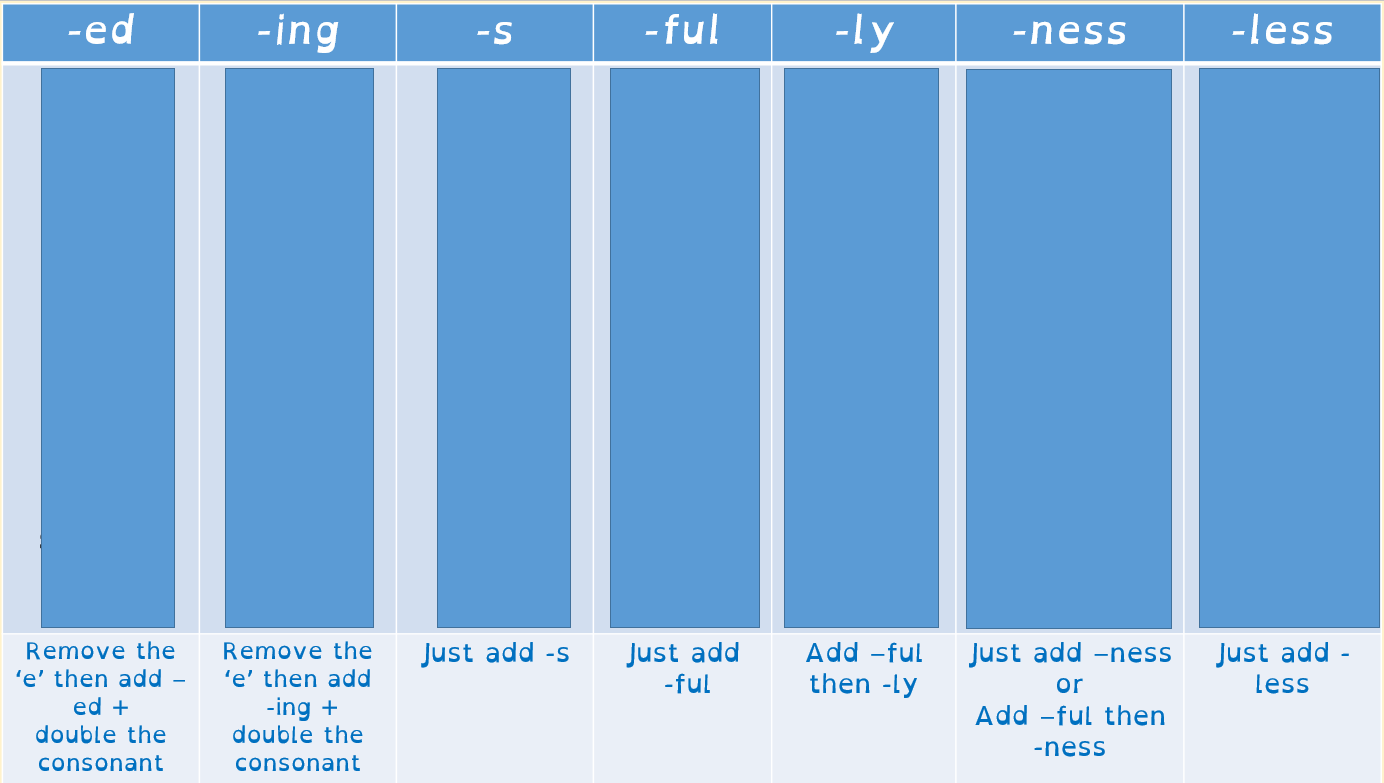 Strategies to support learning spellings at home. 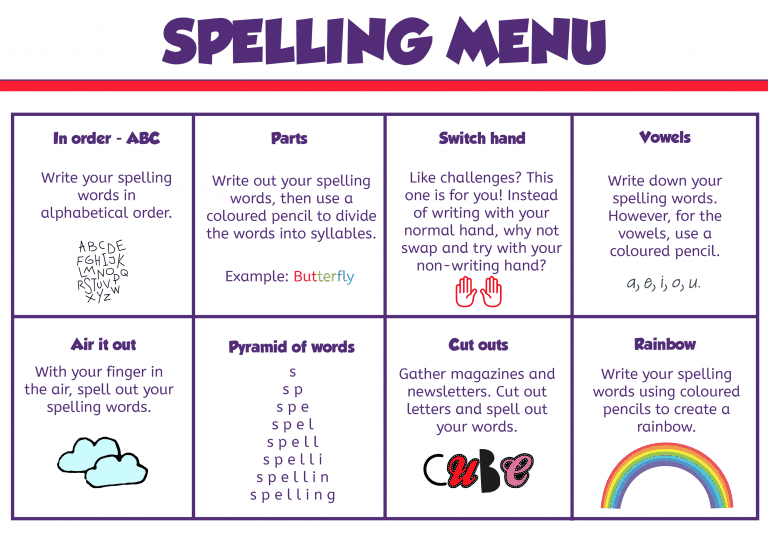 Week 1Previously taught suffixesWeek 2Suffix ‘-ly’ with root words ending in ‘le’ and ‘ic’Week 3Statutory wordsWeek 4Rare GPCs for /i/ phonemeWeek 5Statutory wordsWeek 6Previously taught vowel GPCS/ digraphs/ trigraphssmilesgentlyarrivemanagerdecidealrighthopingsimplybuildmysterydescribebearhoppedhumblycirclecygnetdisappearbelievephoningpublicly completepyramidexercisecaughtstoppingbasicallyconsidersphinxexperienceclothessharingfrantically continueballerinaexperimentheardlolliesdramaticallybuilderagain